ΠΑΙΧΝΙΔΙ ΜΝΗΜΗΣ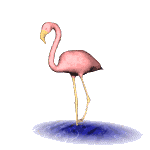 Σκοπός παιχνιδιού:Να είστε ο παίχτης ή η ομάδα που θα βρει τα περισσότερα ζευγάρια καρτών.ΠΕΡΙΕΧΟΜΕΝΑ:Το παιχνίδι περιέχει 14 / 16 κάρτες που απεικονίζουν τα πουλιά και 14 κάρτες με φυτά , τα οποία μπορούμε να συναντήσουμε στην περιοχή της Αλυκής. (Οι κάρτες θα πρέπει να τυπωθούν διπλά και να κοπούν)Αριθμός παιχτών/ομάδων2 - 4προετοιμασίαΑνακατέψτε καλά όλες τις κάρτες μαζί. Για να είναι πιο εύκολο το παιχνίδι θα μπορούσατε να χρησιμοποιήσετε μόνο την μία ομάδα καρτών.Γυρίστε τις κάρτες ανάποδα και τοποθετήστε τις αραιά σε σειρές, ώστε να σχηματίζουν ένα ορθογώνιο.Αποφασίστε ποιος θα παίξει πρώτος και καθορίστε τη σειρά.Οροι/οδηγίες: Ο πρώτος παίχτης/ομάδα διαλέγει μια κάρτα και τη γυρίζει προς τα πάνω. Μετά διαλέγει μια άλλη κάρτα και τη γυρίζει και αυτή. Στην περίπτωση που τα σκίτσα των καρτών είναι ίδια ο παίχτης/ομάδα παίρνει τις κάρτες και συνεχίζει με τον ίδιο τρόπο. Στην περίπτωση που τα σκίτσα των καρτών δεν είναι ίδια, ο παίχτης/ομάδα γυρίζει ξανά τις κάρτες προς τα κάτω και συνεχίζει ο επόμενος παίχτης/ομάδα. Στόχος κάθε παίχτη/ομάδας είναι να θυμάται τη θέση κάθε σκίτσου ώστε να μπορέσει, όταν έρθει η σειρά του/της, να γυρίσει δύο κάρτες με το ίδιο σκίτσο. Το παιχνίδι τελειώνει όταν δεν υπάρχουν άλλες κάρτες στο τραπέζι και κερδίζει ο παίχτης/ομάδα που έχει μαζέψει τα περισσότερα ζευγάρια. Οι παίχτες/ομάδες μπορούν να σημειώσουν τους πόντους (1 ζευγάρι = 1 πόντος) και να συνεχίσουν σε νέο παιχνίδι.